Data 03.04.2020Imię i nazwisko nauczycielaAnna MikuśTemat zajęćPęd. Budowa i funkcje łodygi. Cele lekcji- Poznam budowę i funkcje łodygi; 
- Dowiem się, jaką rolę pełnią łodygi przekształcone (zmodyfikowane).NaCoBeZu: 
- na co należy zwrócić uwagę?- co jest najważniejsze?- co należy zapamiętać?Podczas dzisiejszej lekcji dowiesz się, jak jest zbudowana łodyga, 
a także poznasz jej przekształcenia, które umożliwiają roślinom 
np. rozmnażanie się czy przetrwanie zimy. Zwróć uwagę na rodzaje pędów – nadziemny i podziemny. Przebieg lekcjiDzień dobry, dziś zajmiemy się kolejnym organem roślinnym – łodygą. Proszę, zapisz w zeszycie temat i cele lekcji.Na początku zajęć zastanów się, z jakich organów zbudowana jest roślina? Czy potrafisz je wymienić? To korzeń, łodyga, liść, ……….. Czy udało się? Zajrzyj do podręcznika, w którym opisano budowę rośliny – papryki i żonkila (str. 102). Zauważ, że papryka zawiera tylko pęd nadziemny, a żonkil – nadziemny i podziemny. Do pędów podziemnych zaliczamy m.in. cebule. Sprawdź, z czego zbudowana jest cebula. Spróbuj narysować ją w zeszycie (str. 102). Opisz elementy jej budowy, w tym łodygę. Czy potrafisz odpowiedzieć na pytanie: jaką częścią rośliny jest szczypior – to łodyga czy liście? Oczywiście, 
że to liście (liście asymilacyjne). 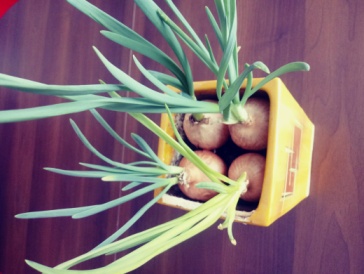 Przeanalizujmy budowę łodygi pokrzywy. Zbudowana jest z węzłów 
i międzywęźli. Na jej szczycie znajduje się pąk szczytowy. Sprawdź 
w podręczniku na kolejnej stronie (103) – jakie cechy zyskała roślina dzięki swojej budowie? Jest sztywna i wzniesiona. Teraz pora zajrzeć do środka. Jakie elementy budowy możemy w niej wyróżnić? Wspólnie przeanalizujmy rysunek na str. 103:- skórka pędu – zabezpiecza, chroni roślinę przez czynnikami zewnętrznymi;- tkanka wzmacniająca – sprawia, że roślina jest wzniesiona, sztywna, że się tak łatwo nie łamie;- drewno i łyko – to elementy tkanki przewodzącej – dzięki nim 
do rośliny dociera woda i sole mineralne w górę – od korzenia (drewno), 
a w stronę przeciwną (łykiem) – asymilaty wyprodukowane w procesie fotosyntezy. - tkanka twórcza – umożliwia roślinie przyrost na grubość. Przypomnij, co umożliwiało roślinie przyrost na długość? Zastanów się. Jeśli nie pamiętasz, zajrzyj jeszcze raz na rysunek z pokrzywą.Czas na utrwalenie wiadomości. W tym celu wykonaj zadania 
w zeszycie ćwiczeń – zad. 2 ze str. 69 - dotyczące transportu w roślinie i zad. 6 ze str. 70 – dotyczące budowy zewnętrznej rośliny zielnej.Ewaluacja (informacja zwrotna)Sprawdź, czy potrafisz:- potrafię podać rolę łodygi (dwie funkcje); - wiem, jak zbudowany pęd – potrafię wymienić co najmniej 3 organy roślinne;- znam rolę tkanek roślinnych (budowie wewnętrzna łodygi)  - potrafię 
    wskazać rolę przynajmniej dwóch tkanek, np. przewodzącej 
    i wzmacniającej.OCEŃ LEKCJĘ – JAKA BYŁA W TWOJEJ OCENIE:Zadania/ ćwiczenia, 
które prześlij  
nauczycielowi
Te zadania będą podlegały ocenieWypisz rodzaje modyfikacji łodygi. Podaj przykłady roślin, u których 
te modyfikacje występują. Wykonane zadanie prześlij do mnie w e-dzienniku 
(ewentualnie na podany adres: anna.mikus@kliniska.edu.plDla chętnych: Wykonaj zadanie zgodnie z instrukcją „Badanie kierunku transportu wody w roślinie”. Po wykonaniu doświadczenia możesz wykonać zdjęcie i pochwalić się nim nauczycielowi. UWAGI Czas na wykonanie zadań: 03.04.2020 – 08.04.2020            Życzę miłej pracy! 